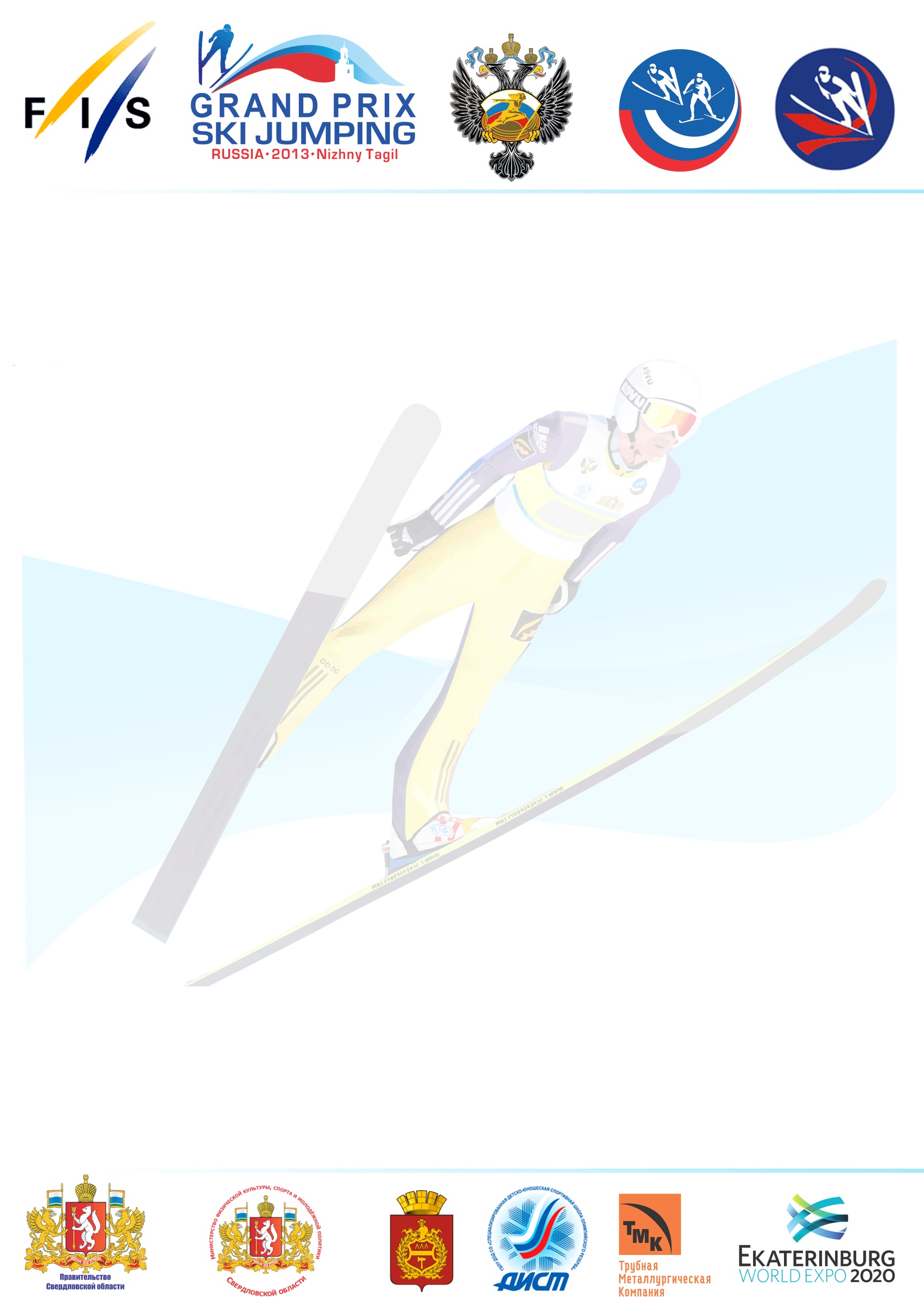 Программа СоревнованийПрограмма СоревнованийПрограмма Соревнований13 сентября 2013 г. Пятница13 сентября 2013 г. Пятница10.30 – Собрание капитанов команд Мужчины12.00 – Официальная тренировка Мужчины. (2 прыжка. HS - 106)14.00 – Квалификационные прыжки Мужчины. (HS - 106)17.00 – Собрание капитанов команд Женщины18.30 – Официальная тренировка Женщины (2 прыжка HS - 106)19.15 - Квалификационные прыжки Женщины. (HS - 106)20.00 – Первая зачетная серия прыжков Женщины. (HS - 106)Финальная зачетная серия прыжков Женщины. (HS - 106)21.30-21.45 - Процедура награждения победителей соревнований Женщины 21.45-22.00 - Пресс-конференция победителей соревнований Женщины (Пресс-Центр у центр.трибуны)21.30-23.00 Программа Попечительского совета14 сентября 2013 г. Суббота14 сентября 2013 г. Суббота11.00 – Квалификационная серия прыжков Женщины. (HS - 106)12.00 - Первая зачетная серия прыжков Женщины. (HS - 106)Финальная зачетная серия прыжков Женщины. (HS - 106)13.30 – 13.45 - Процедура награждения победителей соревнований Женщины 13.45 – 14.00 - Пресс-конференция победителей соревнований Женщины (Пресс-Центр на трамплине)14.00-16.00 - Товарищеский обед для гостей из субъектов Российской Федерации (Славский В.Ф.) 17.30-18.30 - Торжественное открытие Гран-При19.00-19.45 - Пресс-конференция для СМИ с организаторами  соревнований с участием Рейс-директора и Тех. делегата ФИС (конференц-зал СГК)19.00 –Пробная серия прыжков Мужчины. (HS - 106)20.00 – Первая зачетная серия прыжков Мужчины. (HS - 106)Финальная зачетная серия прыжков Мужчины. (HS - 106)21.30-21.45 - Процедура награждения победителей соревнований Мужчины21.45-22.00 - Пресс-конференция победителей соревнований Мужчины (Пресс-центр у центр. трибуны)15 сентября 2013 г. Воскресенье15 сентября 2013 г. Воскресенье15.00 – Официальная тренировка Мужчины. 2 прыжка. (HS - 135)  17.00 – Квалификационные прыжки Мужчины. (HS - 135)18.00 - Первая зачетная серия прыжков Мужчины. (HS – 135)Финальная зачетная серия прыжков Мужчины. (HS – 135)19.30-20.00 Награждения победителей и торжественное закрытие соревнований Мужчины20.00-20.30 - Пресс-конференция победителей соревнований Мужчины (Пресс-Центр на трамплин)20.30 – 21.00 - Пресс-конференция организаторов соревнований по итогам Гран-При (конференц зал СГК)16 сентября 2013 г. Понедельник16 сентября 2013 г. ПонедельникДень отъезда